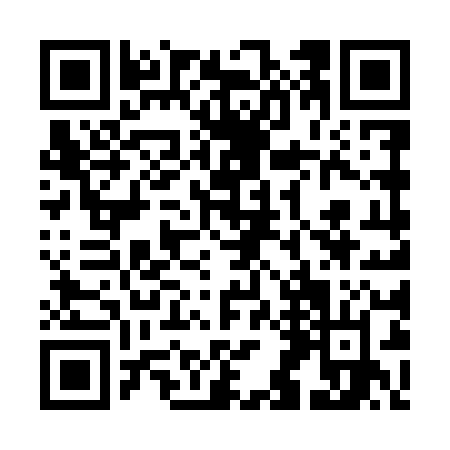 Ramadan times for Krepna, PolandMon 11 Mar 2024 - Wed 10 Apr 2024High Latitude Method: Angle Based RulePrayer Calculation Method: Muslim World LeagueAsar Calculation Method: HanafiPrayer times provided by https://www.salahtimes.comDateDayFajrSuhurSunriseDhuhrAsrIftarMaghribIsha11Mon4:214:216:0911:583:525:475:477:2912Tue4:184:186:0711:573:545:485:487:3113Wed4:164:166:0511:573:555:505:507:3314Thu4:144:146:0311:573:565:525:527:3515Fri4:114:116:0111:563:585:535:537:3616Sat4:094:095:5911:563:595:555:557:3817Sun4:064:065:5611:564:005:565:567:4018Mon4:044:045:5411:564:025:585:587:4219Tue4:014:015:5211:554:036:006:007:4420Wed3:593:595:5011:554:046:016:017:4521Thu3:563:565:4811:554:066:036:037:4722Fri3:543:545:4511:544:076:056:057:4923Sat3:513:515:4311:544:086:066:067:5124Sun3:493:495:4111:544:096:086:087:5325Mon3:463:465:3911:544:116:096:097:5526Tue3:443:445:3611:534:126:116:117:5727Wed3:413:415:3411:534:136:136:137:5928Thu3:383:385:3211:534:146:146:148:0129Fri3:363:365:3011:524:156:166:168:0330Sat3:333:335:2811:524:176:176:178:0531Sun4:314:316:2512:525:187:197:199:071Mon4:284:286:2312:515:197:217:219:092Tue4:254:256:2112:515:207:227:229:113Wed4:224:226:1912:515:217:247:249:134Thu4:204:206:1712:515:227:257:259:155Fri4:174:176:1512:505:247:277:279:176Sat4:144:146:1212:505:257:297:299:197Sun4:114:116:1012:505:267:307:309:228Mon4:094:096:0812:495:277:327:329:249Tue4:064:066:0612:495:287:337:339:2610Wed4:034:036:0412:495:297:357:359:28